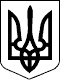 101 СЕСІЯ ЩАСЛИВЦЕВСЬКОЇ СІЛЬСЬКОЇ РАДИ7 СКЛИКАННЯРІШЕННЯ26.09.2019 р.                               	№ 1849с. ЩасливцевеПро розгляд заяв           На виконання постанови Верховного Суду у складі колегії суддів Касаційного адміністративного суду від 29.08.2019р. у справі №***, розглянувши повторно клопотання громадянина України *** від 02.02.2018р. (вх. №*** від 02.02.2018) про надання дозволу на розробку проекту землеустрою щодо одержання у користування земельної ділянки із земель державної або комунальної власності строком на 10 років, орієнтовною площею 0,8 га., для будівництва та обслуговування житлового будинку, господарських будівель та споруд (02.01), яка розташована на території Щасливцевської сільської ради та детально позначена в графічних матеріалах із орієнтовними розмірами та бажаним фактичним місцем розташування, що додані до клопотання заявника, враховуючи цільове призначення вказаної у клопотанні земельної ділянки у відповідності до генерального плану                          с. Генічеська Гірка поєднаного з планами зонування з розвитком рекреаційної зони (18.00), у відповідності до ст. ст. 12, 19, 38, 39, 123 Земельного кодексу України ст. 1 Закону України «Про регулювання містобудівної документації», керуючись ст. 26 Закону України «Про місцеве самоврядування в Україні» сесія сільської радиВИРІШИЛА:1. Відмовити  *** у наданні дозволу на розробку проекту землеустрою щодо одержання у користування земельної ділянки із земель державної або комунальної власності строком на 10 років, орієнтовною площею 0,08 га., для будівництва та обслуговування житлового будинку, господарських будівель та споруд (02.01), яка розташована на території Щасливцевської сільської ради та детально позначена в графічних матеріалах із орієнтовними розмірами та бажаним фактичним місцем розташування, що додані до клопотання заявника, у зв’язку з невідповідністю місця розташування бажаної земельної ділянки генеральному плану села Генічеська Гірка поєднаного з планами зонування з розвитком рекреаційної зони, оскільки відображена у графічних матеріалах земельна ділянка входить до зони зелених насаджень загального користування. 2. Про прийняте рішення повідомити зацікавлених осіб. 3. Контроль за виконанням рішення покласти на постійно діючу комісію Щасливцевської сільської ради з питань регулювання земельних відносин та охорони навколишнього середовища.Сільський голова                                                                     В.ПЛОХУШКО